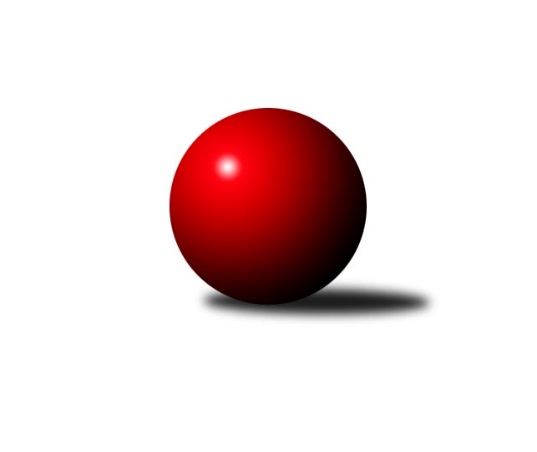 Č.14Ročník 2016/2017	2.3.2017Nejlepšího výkonu v tomto kole: 2431 dosáhlo družstvo: TJ Unie Hlubina˝D˝Okresní přebor Ostrava 2016/2017Výsledky 14. kolaSouhrnný přehled výsledků:TJ Unie Hlubina˝D˝	- TJ Sokol Michálkovice ˝B˝	4:4	2431:2332	5.0:7.0	27.2.TJ Sokol Bohumín D	- SKK Ostrava˝D˝	5:3	2324:2264	5.5:6.5	28.2.TJ Unie Hlubina E	- TJ Sokol Bohumín E	3:5	2384:2425	5.0:7.0	28.2.SKK Ostrava C	- TJ VOKD Poruba C	5:3	2307:2297	6.0:6.0	1.3.TJ Sokol Bohumín F	- TJ Unie Hlubina C	6:2	2394:2358	8.0:4.0	2.3.Tabulka družstev:	1.	TJ VOKD Poruba C	14	11	0	3	77.5 : 36.5 	103.5 : 64.5 	 2353	22	2.	SKK Ostrava C	14	10	0	4	72.0 : 42.0 	96.0 : 72.0 	 2335	20	3.	TJ Sokol Bohumín E	13	8	1	4	61.5 : 42.5 	92.0 : 64.0 	 2284	17	4.	TJ Unie Hlubina˝D˝	14	6	3	5	54.5 : 59.5 	81.5 : 86.5 	 2258	15	5.	SKK Ostrava˝D˝	14	6	1	7	55.0 : 59.0 	82.5 : 85.5 	 2277	13	6.	TJ Sokol Bohumín F	13	4	3	6	51.0 : 53.0 	74.0 : 82.0 	 2270	11	7.	TJ Unie Hlubina C	13	5	0	8	45.0 : 61.0 	77.5 : 78.5 	 2296	10	8.	TJ Sokol Bohumín D	14	5	0	9	49.0 : 65.0 	80.0 : 88.0 	 2250	10	9.	TJ Unie Hlubina E	14	5	0	9	44.0 : 70.0 	59.5 : 108.5 	 2173	10	10.	TJ Sokol Michálkovice ˝B˝	13	3	2	8	42.5 : 63.5 	69.5 : 86.5 	 2254	8Podrobné výsledky kola:	 TJ Unie Hlubina˝D˝	2431	4:4	2332	TJ Sokol Michálkovice ˝B˝	Libor Pšenica	 	 197 	 200 		397 	 0:2 	 405 	 	199 	 206		Martin Ščerba	Oldřich Neuverth	 	 184 	 206 		390 	 0:2 	 421 	 	206 	 215		Radek Říman	Jaroslav Kecskés	 	 194 	 202 		396 	 1:1 	 406 	 	220 	 186		Petr Jurášek	Alena Koběrová	 	 208 	 232 		440 	 2:0 	 364 	 	184 	 180		Jan Ščerba	Koloman Bagi	 	 190 	 182 		372 	 0:2 	 405 	 	201 	 204		Josef Paulus	Hana Vlčková	 	 221 	 215 		436 	 2:0 	 331 	 	161 	 170		Valentýn Výkrutarozhodčí: Nejlepší výkon utkání: 440 - Alena Koběrová	 TJ Sokol Bohumín D	2324	5:3	2264	SKK Ostrava˝D˝	Jan Kohutek	 	 200 	 186 		386 	 2:0 	 313 	 	171 	 142		Pavel Kubina	Odřej Kohútek	 	 189 	 184 		373 	 1.5:0.5 	 356 	 	189 	 167		Bohumil Klimša	Hana Zaškolná	 	 194 	 187 		381 	 0:2 	 414 	 	206 	 208		Miroslav Koloděj	Markéta Kohutková	 	 186 	 192 		378 	 0:2 	 428 	 	227 	 201		Jiří Koloděj	Miroslav Paloc	 	 210 	 208 		418 	 2:0 	 341 	 	173 	 168		Blažena Kolodějová	Petr Kuttler	 	 207 	 181 		388 	 0:2 	 412 	 	222 	 190		Jaroslav Čapekrozhodčí: Nejlepší výkon utkání: 428 - Jiří Koloděj	 TJ Unie Hlubina E	2384	3:5	2425	TJ Sokol Bohumín E	Veronika Rybářová	 	 206 	 214 		420 	 1:1 	 411 	 	211 	 200		Lubomír Richter	Eva Michňová	 	 195 	 192 		387 	 0:2 	 434 	 	218 	 216		Kateřina Honlová	Libor Mendlík	 	 212 	 187 		399 	 0:2 	 416 	 	213 	 203		David Zahradník	Jaroslav Klekner	 	 205 	 210 		415 	 1:1 	 411 	 	206 	 205		Lukáš Modlitba	Jan Petrovič	 	 203 	 199 		402 	 2:0 	 375 	 	198 	 177		František Modlitba	Daniel Herák	 	 179 	 182 		361 	 1:1 	 378 	 	201 	 177		Andrea Rojovározhodčí: Nejlepší výkon utkání: 434 - Kateřina Honlová	 SKK Ostrava C	2307	5:3	2297	TJ VOKD Poruba C	Tomáš Kubát	 	 195 	 178 		373 	 0:2 	 387 	 	196 	 191		Zdeněk Mžik	Miroslav Heczko	 	 222 	 200 		422 	 2:0 	 393 	 	196 	 197		Kamila Skopalová	Miroslav Futerko ml.	 	 198 	 192 		390 	 2:0 	 351 	 	169 	 182		Radim Bezruč	Martin Futerko	 	 201 	 191 		392 	 2:0 	 371 	 	186 	 185		Ladislav Míka	Miroslav Futerko	 	 193 	 197 		390 	 0:2 	 422 	 	204 	 218		Milan Pčola	Rostislav Hrbáč	 	 174 	 166 		340 	 0:2 	 373 	 	182 	 191		Zdeněk Hebdarozhodčí: Nejlepšího výkonu v tomto utkání: 422 kuželek dosáhli: Miroslav Heczko, Milan Pčola	 TJ Sokol Bohumín F	2394	6:2	2358	TJ Unie Hlubina C	Günter Cviner	 	 202 	 204 		406 	 2:0 	 380 	 	181 	 199		Michaela Černá	Ladislav Štafa	 	 205 	 204 		409 	 2:0 	 374 	 	202 	 172		Martin Ferenčík	Janka Sliwková	 	 188 	 198 		386 	 1:1 	 377 	 	197 	 180		Karel Kudela	Vladimír Sládek	 	 183 	 196 		379 	 0:2 	 429 	 	217 	 212		Rudolf Riezner	Štefan Dendis	 	 211 	 213 		424 	 2:0 	 394 	 	204 	 190		Jiří Břeska	Petr Lembard	 	 183 	 207 		390 	 1:1 	 404 	 	199 	 205		Petr Chodurarozhodčí: Nejlepší výkon utkání: 429 - Rudolf RieznerPořadí jednotlivců:	jméno hráče	družstvo	celkem	plné	dorážka	chyby	poměr kuž.	Maximum	1.	Petr Chodura 	TJ Unie Hlubina C	426.41	298.6	127.8	5.5	4/4	(472)	2.	Milan Pčola 	TJ VOKD Poruba C	410.83	285.9	124.9	6.6	4/4	(456)	3.	Martin Futerko 	SKK Ostrava C	410.66	281.4	129.3	3.5	5/5	(430)	4.	Jiří Koloděj 	SKK Ostrava˝D˝	410.11	281.5	128.6	4.7	4/4	(438)	5.	Zdeněk Hebda 	TJ VOKD Poruba C	406.46	280.8	125.7	6.2	4/4	(469)	6.	Jaroslav Čapek 	SKK Ostrava˝D˝	406.00	291.7	114.3	6.8	4/4	(428)	7.	Petr Kuttler 	TJ Sokol Bohumín D	405.50	285.2	120.3	6.5	4/5	(431)	8.	Libor Pšenica 	TJ Unie Hlubina˝D˝	403.84	280.0	123.8	7.5	4/5	(426)	9.	David Zahradník 	TJ Sokol Bohumín E	402.91	276.8	126.1	7.0	4/4	(424)	10.	Tomáš Kubát 	SKK Ostrava C	402.58	285.1	117.5	7.0	5/5	(420)	11.	Štefan Dendis 	TJ Sokol Bohumín F	401.35	287.7	113.7	4.9	5/5	(440)	12.	Rostislav Bareš 	TJ VOKD Poruba C	399.75	270.7	129.1	8.4	4/4	(441)	13.	Rudolf Riezner 	TJ Unie Hlubina C	399.05	279.2	119.8	6.8	3/4	(441)	14.	Lukáš Modlitba 	TJ Sokol Bohumín E	398.44	274.8	123.6	5.6	4/4	(436)	15.	Zdeněk Mžik 	TJ VOKD Poruba C	397.50	278.7	118.8	7.3	4/4	(426)	16.	Kateřina Honlová 	TJ Sokol Bohumín E	394.92	273.1	121.8	8.4	4/4	(434)	17.	Miroslav Paloc 	TJ Sokol Bohumín D	394.89	275.3	119.6	6.8	5/5	(432)	18.	Miroslav Heczko 	SKK Ostrava C	393.82	275.1	118.7	7.9	4/5	(426)	19.	Miroslav Futerko ml. 	SKK Ostrava C	392.40	277.4	115.0	9.8	5/5	(439)	20.	Ladislav Míka 	TJ VOKD Poruba C	392.13	279.5	112.6	8.3	4/4	(418)	21.	Ladislav Štafa 	TJ Sokol Bohumín F	391.41	271.5	119.9	9.3	4/5	(409)	22.	Miroslav Koloděj 	SKK Ostrava˝D˝	389.73	276.7	113.0	9.1	4/4	(425)	23.	Hana Vlčková 	TJ Unie Hlubina˝D˝	388.33	267.4	121.0	6.4	5/5	(453)	24.	Martin Ščerba 	TJ Sokol Michálkovice ˝B˝	387.32	271.1	116.2	11.6	4/4	(452)	25.	Jaroslav Kecskés 	TJ Unie Hlubina˝D˝	385.08	277.0	108.0	8.6	4/5	(425)	26.	Petr Jurášek 	TJ Sokol Michálkovice ˝B˝	383.37	273.9	109.5	10.9	3/4	(406)	27.	Kamila Skopalová 	TJ VOKD Poruba C	383.33	274.8	108.6	10.3	4/4	(437)	28.	Miroslav Futerko 	SKK Ostrava C	381.95	269.0	113.0	10.6	5/5	(421)	29.	Radim Bezruč 	TJ VOKD Poruba C	381.93	273.7	108.2	8.9	4/4	(402)	30.	Michaela Černá 	TJ Unie Hlubina C	381.65	271.3	110.3	9.8	4/4	(446)	31.	Josef Paulus 	TJ Sokol Michálkovice ˝B˝	381.48	273.1	108.3	9.7	4/4	(405)	32.	Veronika Rybářová 	TJ Unie Hlubina E	380.40	271.8	108.6	10.3	5/5	(420)	33.	Lubomír Richter 	TJ Sokol Bohumín E	379.67	268.6	111.1	9.9	3/4	(416)	34.	Andrea Rojová 	TJ Sokol Bohumín E	379.28	271.6	107.7	8.6	3/4	(431)	35.	Lubomír Jančár 	TJ Unie Hlubina E	378.79	272.5	106.3	10.4	4/5	(407)	36.	Miroslava Ševčíková 	TJ Sokol Bohumín E	378.44	270.2	108.3	10.2	4/4	(428)	37.	Koloman Bagi 	TJ Unie Hlubina˝D˝	378.34	270.7	107.6	12.1	5/5	(421)	38.	Günter Cviner 	TJ Sokol Bohumín F	376.88	274.7	102.2	11.7	4/5	(432)	39.	Pavlína Křenková 	TJ Sokol Bohumín F	376.00	266.0	110.0	10.3	5/5	(410)	40.	Janka Sliwková 	TJ Sokol Bohumín F	375.73	278.6	97.2	12.6	4/5	(408)	41.	Jan Ščerba 	TJ Sokol Michálkovice ˝B˝	375.55	262.0	113.5	11.2	4/4	(410)	42.	Karel Kudela 	TJ Unie Hlubina C	375.08	268.2	106.9	8.5	4/4	(419)	43.	Jan Petrovič 	TJ Unie Hlubina E	374.17	267.7	106.5	13.3	4/5	(442)	44.	Jan Kohutek 	TJ Sokol Bohumín D	373.31	268.4	104.9	11.9	5/5	(404)	45.	Rostislav Hrbáč 	SKK Ostrava C	372.93	273.4	99.5	14.0	5/5	(401)	46.	Hana Zaškolná 	TJ Sokol Bohumín D	372.50	276.7	95.8	13.4	5/5	(413)	47.	Jiří Břeska 	TJ Unie Hlubina C	372.29	267.5	104.8	10.1	4/4	(428)	48.	František Tříska 	TJ Unie Hlubina˝D˝	368.29	261.8	106.5	11.8	4/5	(395)	49.	Blažena Kolodějová 	SKK Ostrava˝D˝	367.83	264.5	103.4	11.3	4/4	(426)	50.	Michal Borák 	TJ Sokol Michálkovice ˝B˝	367.64	269.9	97.8	13.4	3/4	(404)	51.	Markéta Kohutková 	TJ Sokol Bohumín D	367.25	269.9	97.4	13.5	5/5	(412)	52.	Vladimír Sládek 	TJ Sokol Bohumín F	364.03	259.9	104.2	12.5	5/5	(398)	53.	Petr Lembard 	TJ Sokol Bohumín F	363.49	269.0	94.5	13.1	5/5	(393)	54.	Libor Mendlík 	TJ Unie Hlubina E	362.63	261.9	100.8	11.9	4/5	(412)	55.	Pavel Kubina 	SKK Ostrava˝D˝	362.49	262.0	100.5	12.3	3/4	(398)	56.	Daniel Herák 	TJ Unie Hlubina E	360.73	260.4	100.3	11.9	5/5	(433)	57.	Pavel Rybář 	TJ Unie Hlubina E	357.20	256.3	101.0	12.6	5/5	(417)	58.	Oldřich Neuverth 	TJ Unie Hlubina˝D˝	355.19	257.6	97.6	13.3	4/5	(402)	59.	Bohumil Klimša 	SKK Ostrava˝D˝	354.63	264.3	90.4	16.3	4/4	(389)	60.	Vlastimil Pacut 	TJ Sokol Bohumín D	353.70	255.8	97.9	12.2	5/5	(412)	61.	František Sedláček 	TJ Unie Hlubina˝D˝	353.38	266.1	87.3	17.4	4/5	(399)	62.	František Modlitba 	TJ Sokol Bohumín E	353.25	255.0	98.3	12.3	4/4	(403)	63.	Michal Zatyko ml. 	TJ Unie Hlubina C	352.79	256.5	96.3	14.7	4/4	(397)	64.	Valentýn Výkruta 	TJ Sokol Michálkovice ˝B˝	350.75	258.6	92.2	14.3	3/4	(368)	65.	Radomíra Kašková 	TJ Sokol Michálkovice ˝B˝	347.06	261.1	85.9	18.7	3/4	(389)		Radmila Pastvová 	TJ Unie Hlubina˝D˝	398.17	281.3	116.8	6.2	3/5	(432)		František Deingruber 	SKK Ostrava C	396.67	277.3	119.3	8.0	3/5	(410)		Jaroslav Klekner 	TJ Unie Hlubina E	392.79	284.5	108.3	9.9	3/5	(446)		Radek Říman 	TJ Sokol Michálkovice ˝B˝	392.35	280.1	112.3	8.2	2/4	(421)		Petr Řepecký ml. 	TJ Sokol Michálkovice ˝B˝	387.00	281.5	105.5	11.5	2/4	(407)		Martin Ferenčík 	TJ Unie Hlubina C	382.83	282.7	100.2	14.9	2/4	(419)		Josef Navalaný 	TJ Unie Hlubina C	382.29	265.2	117.1	12.2	2/4	(419)		Jiří Číž 	TJ VOKD Poruba C	374.42	268.8	105.6	11.1	2/4	(395)		Alena Koběrová 	TJ Unie Hlubina˝D˝	373.89	264.9	109.0	10.0	3/5	(440)		Eva Michňová 	TJ Unie Hlubina E	363.50	264.0	99.5	15.0	2/5	(387)		Antonín Pálka 	SKK Ostrava˝D˝	363.00	254.0	109.0	9.0	1/4	(363)		Karolina Chodurová 	SKK Ostrava C	357.25	257.5	99.8	14.3	2/5	(385)		Odřej Kohútek 	TJ Sokol Bohumín D	357.17	259.3	97.8	13.2	3/5	(398)		Martin Ševčík 	TJ Sokol Bohumín E	356.13	258.5	97.6	12.2	2/4	(421)		Jiří Preksta 	TJ Unie Hlubina˝D˝	356.00	254.7	101.3	14.7	2/5	(386)		Lenka Raabová 	TJ Unie Hlubina C	355.00	268.0	87.0	16.0	1/4	(355)		František Hájek 	TJ VOKD Poruba C	351.00	253.5	97.5	13.0	2/4	(358)		Oldřich Stolařík 	SKK Ostrava C	349.00	262.8	86.2	15.8	2/5	(378)		Jiří Štroch 	TJ Unie Hlubina E	348.00	254.0	94.0	12.0	1/5	(348)		Tereza Vargová 	SKK Ostrava˝D˝	339.50	236.0	103.5	9.0	1/4	(340)		Vladimír Korta 	SKK Ostrava˝D˝	333.67	242.3	91.3	10.7	1/4	(336)		Iveta Mičúnková 	TJ Unie Hlubina E	330.00	233.0	97.0	18.0	1/5	(330)		David Mičúnek 	TJ Unie Hlubina E	318.38	232.5	85.9	16.0	2/5	(380)		Bart Brettschneider 	TJ Unie Hlubina C	316.00	230.0	86.0	17.0	1/4	(316)		Jaroslav Šproch 	SKK Ostrava˝D˝	315.00	254.0	61.0	23.0	1/4	(315)		Michal Brablec 	TJ Unie Hlubina E	314.61	235.6	79.1	17.9	3/5	(361)Sportovně technické informace:Starty náhradníků:registrační číslo	jméno a příjmení 	datum startu 	družstvo	číslo startu14250	Jaroslav Klekner	28.02.2017	TJ Unie Hlubina E	3x
Hráči dopsaní na soupisku:registrační číslo	jméno a příjmení 	datum startu 	družstvo	Program dalšího kola:15. kolo6.3.2017	po	16:00	TJ Unie Hlubina C - TJ Unie Hlubina E	6.3.2017	po	16:00	TJ Sokol Michálkovice ˝B˝ - TJ VOKD Poruba C	7.3.2017	út	16:00	TJ Sokol Bohumín E - TJ Sokol Bohumín D	8.3.2017	st	16:00	SKK Ostrava˝D˝ - TJ Unie Hlubina˝D˝	9.3.2017	čt	16:00	TJ Sokol Bohumín F - SKK Ostrava C	Nejlepší šestka kola - absolutněNejlepší šestka kola - absolutněNejlepší šestka kola - absolutněNejlepší šestka kola - absolutněNejlepší šestka kola - dle průměru kuželenNejlepší šestka kola - dle průměru kuželenNejlepší šestka kola - dle průměru kuželenNejlepší šestka kola - dle průměru kuželenNejlepší šestka kola - dle průměru kuželenPočetJménoNázev týmuVýkonPočetJménoNázev týmuPrůměr (%)Výkon1xAlena KoběrováHlubina D4402xMiroslav HeczkoSKK C113.494225xHana VlčkováHlubina D4362xMilan PčolaVOKD C113.494221xKateřina HonlováBohumín E4342xRudolf RieznerHlubina C110.754298xRudolf RieznerHlubina C4296xJiří KolodějOstrava D110.494284xJiří KolodějOstrava D4281xAlena KoběrováHlubina D110.124403xŠtefan DendisBohumín F4243xŠtefan DendisBohumín F109.46424